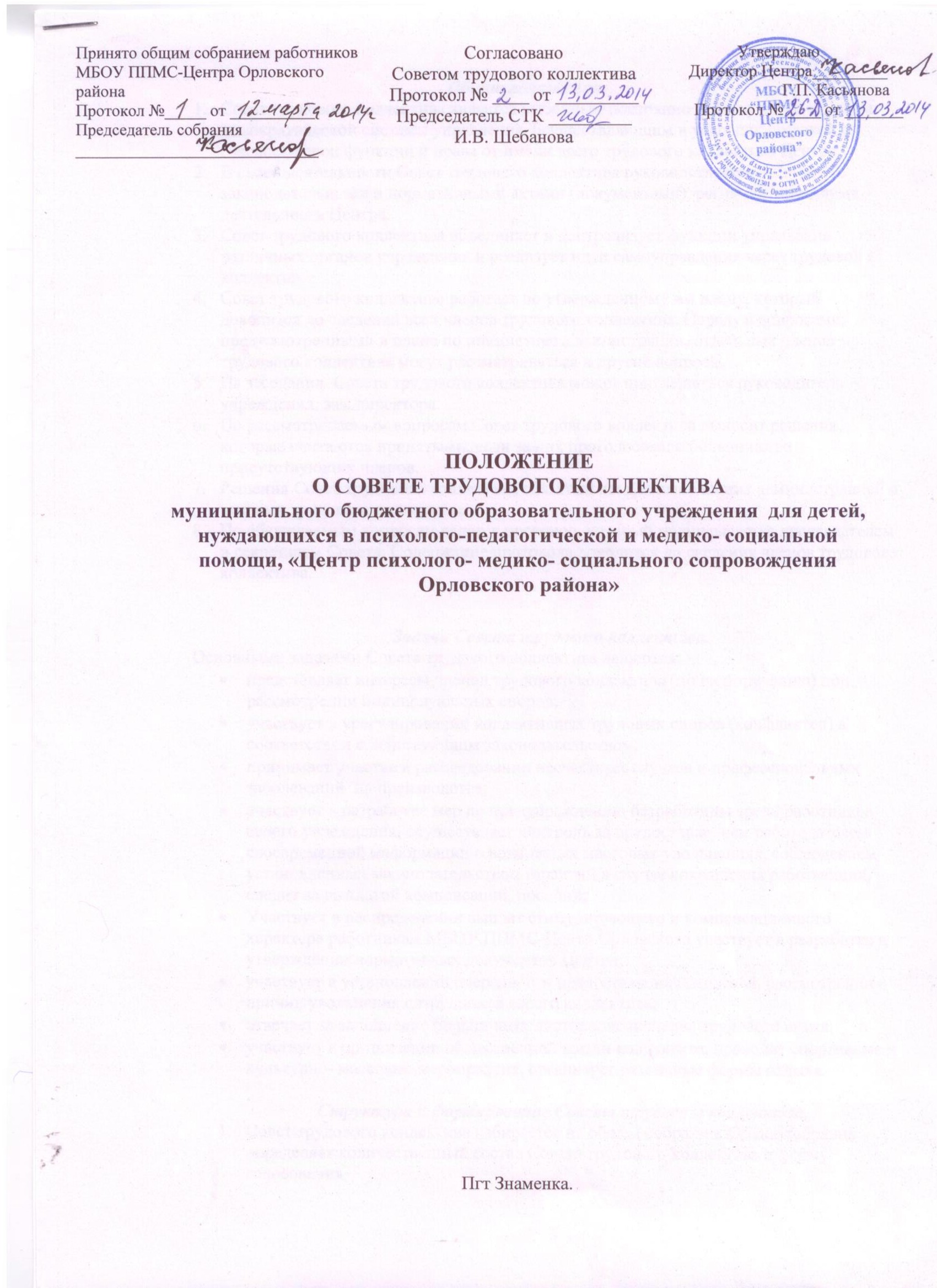 Общие положенияСовет трудового коллектива является выборным постоянно действующим органом демократической системы управления, осуществляющим в условиях широкой гласности свои функции и права от имени всего трудового коллектива Центра.В своей деятельности Совет трудового коллектива руководствуется законодательными и нормативными актами (документами), регламентирующими деятельность Центра.Совет трудового коллектива объединяет и централизует функции управления различных органов учреждения и реализует идеи самоуправления через трудовой коллектив. Совет трудового коллектива работает по утвержденному им плану, который доводится до сведения всех членов трудового коллектива. Наряду с вопросами, предусмотренными в плане по инициативе администрации, отдельных членов трудового коллектива могут рассматриваться и другие вопросы.На заседания  Совета трудового коллектива может приглашаться руководитель учреждения, зам.директора.По рассматриваемым вопросам Совет трудового коллектива выносит решения, которые считаются принятыми, если за них проголосовало большинство присутствующих членов.Решения Совет трудового коллектива обязательны для выполнения администрацией и  членами трудового коллектива.По обсуждаемым вопросам ведется протокол, который подписывается председателем и секретарем Совета. Содержание протокола доводится до сведения членов трудового коллектива.Задачи Совета трудового коллектива.Основными задачами Совета трудового коллектива являются:представляет интересы членов трудового коллектива (по их поручению) при рассмотрении индивидуальных споров;участвует в урегулировании коллективных трудовых споров (конфликтов) в соответствии с действующим законодательством;принимает участие в расследовании несчастных случаев и профессиональных заболеваний  на производстве;участвует в разработке мер по предупреждению безработицы среди работников своего учреждения, осуществляет контроль за предоставлением работодателем своевременной информации о возможных массовых увольнениях, соблюдением установленных законодательством гарантий в случае сокращения работающих, следит за выплатой компенсаций, пособий;Участвует в распределении выплат стимулирующего и компенсационного характера работникам МБОУ ППМС-Центр Орловского участвует в разработке и утверждении нормативных документов Центра;участвует в установлении очередности предоставления отпусков, рассмотрении причин увольнения сотрудников своего коллектива;отвечает за заполнение больничных листов и исчисление трудового стажа;участвует в организации общественной жизни коллектива, проводит спортивные и культурно- массовые мероприятия, организует различные формы отдыха.Структура и формирование Совета трудового коллектива.Совет трудового коллектива избирается на общем собрании. Общее собрание определяет количественный состав Совета трудового коллектива и форму голосованияСобрание считается правомочным при наличии 2/3 работников коллектива. Его решение считается принятым, если за него проголосовали не менее 70%.Все члены Совета трудового коллектива избираются на равных правах. В Совет не избираются сезонные, временные работники, стажеры, совместители.Совета трудового коллектива имеет внутреннюю структуру, основными элементами которой являются: председатель, секретарь, члены Совета трудового коллектива. Совет трудового коллектива избирается сроком на 1 год.Председатель ведет организационную, оперативную работу по текущим вопросам, организует деятельность Совета трудового коллектива в процессе его заседания. Организует разработку плана работы   Совета трудового коллектива, вносит его на утверждение Совета и докладывает о результатах деятельности Совета. В случае отсутствия председателя его обязанности выполняет зам. председателя.Секретарь осуществляет делопроизводство, осуществляет  учет выполнения обязанностей  членами Совета трудового коллектива.Член Совета трудового коллектива принимает участие в решении вопросов, выносимых на обсуждение Совета, выполняет порученный ему круг задач. Вносит в Совет для рассмотрения предложения, касающиеся жизни трудового коллектива, подчиняет решения Совета, в случае несогласия информирует об этом Совет.Права и ответственность Совета трудового коллективаВсе решения Совета трудового коллектива своевременно доводятся до сведения коллектива ЦентраСовет трудового коллектива имеет следующие права:член Совета трудового коллектива  может потребовать обсуждения вне плана любого вопроса, касающегося деятельности центра, если его предложение поддержит треть членов всего состава Совета;предлагать руководителю образовательного учреждения план мероприятий по совершенствованию работы образовательного учреждения;совместно с руководителем ОУ готовить информационные и аналитические материалы о деятельности образовательного учреждения;Совет трудового коллектива несет ответственность за:Выполнение  плана работы;Компетентность принимаемых решений;Развитие принципов самоуправления ОУ;Всю полноту ответственности за качество и своевременность выполнения возложенных настоящим Положением на Совета трудового коллектива задач несут председатель, зам. председателя, секретарь Совета и его члены.Член Совета трудового коллектива не может быть перемещен на другую работу, уволен или подвержен административным взысканиям и материальным санкциям без согласия Совета трудового коллектива.Делопроизводство.Ежегодные планы работы Совета трудового коллектива, отчеты о его деятельности входят в номенклатуру дел ЦентраПротоколы заседаний Совета трудового коллектива, его решения оформляются секретарем в «Книгу протоколов Совета трудового коллектива», каждый протокол подписывается председателем Совета трудового коллектива и секретарем. Протоколы хранятся в канцелярии центра.Обращения участников образовательного процесса с жалобами и предложениями по совершенствованию работы Совета  рассматриваются председателем Совета или членами Совета по поручению председателя. Регистрация обращений граждан проводится канцелярией Центра.